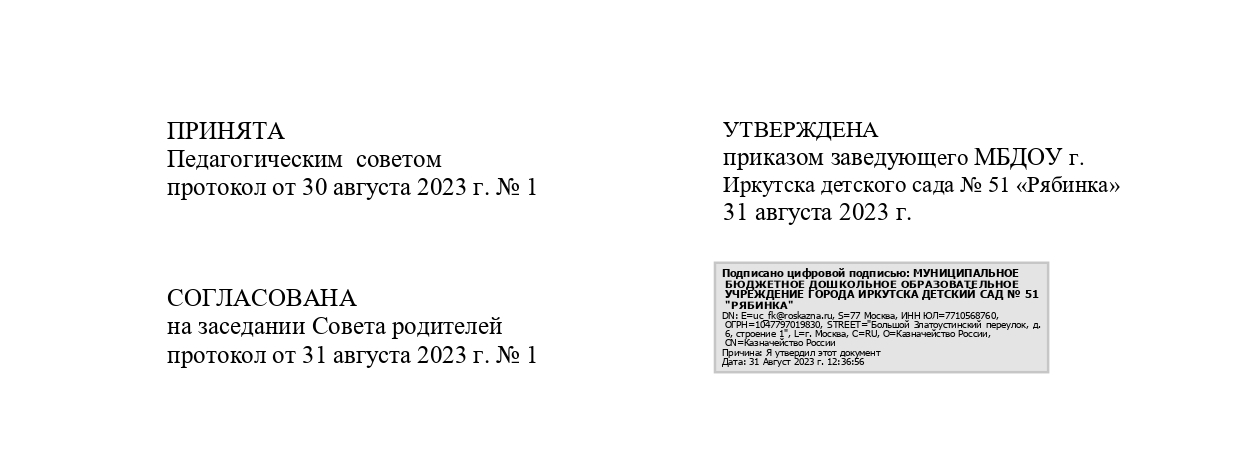 Положениео порядке организации контроля за реализацией Образовательных программМуниципального бюджетного дошкольного образовательного учреждения города Иркутска детского сада № 51 «Рябинка»Положение о порядке организации контроля за реализацией образовательных программ (далее – Положение) является локальным нормативным документом, регламентирующим общие требования к организации образовательной деятельности  Муниципального бюджетного дошкольного образовательного учреждения города Иркутска детского сада № 51 «Рябинка» (далее -Учреждение)разработанным в соответствии с:-  Законом Российской Федерации от 29.12.2012 № 273-ФЗ  «Об образовании в Российской Федерации», а также нормативными документами;  - Приказом Министерства образования и науки РФ от 17.10.2013 № 1155 «Об  утверждении федерального государственного образовательного стандарта дошкольного  образования»;-ФОП ДО,  утверждена приказом Министерства просвещения РФ от 25.11.2022 № 1028;-ФАОП ДО , утверждена приказом Министерства просвещения РФ от 24.11.2022 № 1022;- Приказом Министерства просвещения Российской Федерации от 31.07.2020 г. №  373 «Об утверждении Порядка организации и осуществления образовательной  деятельности по основным общеразвивающим программам – образовательным программам дошкольного образования»;1. Общие положения1.1. Положение является неотъемлемой частью ВСОКО (внутренней системы оценки качества образования в ДОУ) и регулирует порядок проведения контроля за реализацией образовательных  программ в ДОУ в течение учебного года.2. Порядок организации контроля за реализацией образовательных программ2.1. Педагоги закрепляются за определенными группами приказом о функционировании ДОУ на учебный год.2.2. Воспитатели оформляют календарное планирование на  закрепленной группе по формам, утвержденным Педагогическим советом на учебный год.  Календарное планирование в группе ведется в соответствии с календарным и возрастным  перечнем лексических тем, указанных в реализуемой образовательной программе. Музыкальные руководители и инструктор по физической культуре, учителя -логопеды  работают в соответствии  с планом работы на учебный год и методик обучения по направлению. Учителя-логопеды ведут карты  индивидуального развития в рамках коррекционно-развивающей работы.2.3. Ведение календарного планирования за весь период  образовательной деятельности педагога и наличие продуктов совместной и детской  деятельности (в том числе, проектной деятельности) в соответствии с образовательными программами являются подтверждением выполнения образовательной программы в полном (неполном) объеме. 2.4. Индивидуальный учет достижения воспитанниками планируемых  результатов освоения образовательной программы и программы воспитания (мониторинг  развития) ведется педагогами по формам, утвержденным педагогическим советом и  указанным в реализуемых образовательных программах, включая программу воспитания. Периодичность мониторинга – два раза за учебный год (входной мониторинг – сентябрь, итоговый – май). 2.5. Также педагоги ведут учет индивидуальных достижений воспитанников  (портфолио, карты развития).2.6. В соответствии с Положением о психолого-педагогическом консилиуме ДОУ на заседаниях психолого-педагогического консилиума могут рассматриваться достижения детей, выстраивания перспектив развития группы.2.7. В соответствии с планом контроля (приложение к годовому плану ДОУ) на протяжении учебного года ведется текущий и тематический, оперативный  контроль, ответственные – заместитель заведующего, члены методического совета.2.8. По итогам учебного года педагоги составляют аналитическая справка о выполнении  образовательной программы.2.9. Качество реализации образовательных программ оценивается на основании представленных педагогами за учебный год календарного планирования, мониторинга достижения воспитанниками планируемых результатов освоения программы и отчета за учебный год.3. Оформление итогов реализации образовательных программ3.1. По окончании учебного года педагоги сдают в электронном виде реализуемую программу, план самообразования.3.2. На основании анализа представленной педагогами документации составляется аналитическая справка об итогах реализации образовательных программ в которая обсуждается на Педагогическом совете.